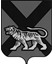 ТЕРРИТОРИАЛЬНАЯ ИЗБИРАТЕЛЬНАЯ КОМИССИЯ ГОРОДА ЛЕСОЗАВОДСКАРЕШЕНИЕВ соответствии со статьями 27, 28, 29, частью 10 статьи 68 Избирательного кодекса Приморского края, пунктом 5.9 Инструкции о порядке открытия и ведения счетов, учета, отчетности и перечисления денежных средств, выделенных из краевого бюджета и бюджетов муниципальных образований избирательным комиссиям, комиссиям референдума, комиссиям по отзыву, утвержденной решением Избирательной комиссии Приморского края от 8 июня 2016 года №2406/323, территориальная избирательная комиссия города Лесозаводска  РЕШИЛА:1. Неизрасходованные денежные средства местного бюджета в сумме 40115,72 (сорок тысяч сто пятнадцать рублей 72 коп.), выделенные территориальной избирательной комиссии города Лесозаводска на подготовку и проведение дополнительных выборов депутата Думы Лесозаводского городского округа пятого созыва по одномандатному  избирательному  округу   № 5, назначенных на 21 мая 2017 года, вернуть в бюджет Лесозаводского городского округа не позднее 01 июня 2017 года.  2. Возложить контроль за выполнением настоящего решения на председателя территориальной избирательной комиссии города Лесозаводска Ю.В. Мамаевскую.Председатель комиссии                                                     Ю.В. МамаевскаяСекретарь комиссии 					      	   Е.А. Святенко20.05.2017г. Лесозаводск№ 241/42